Department Name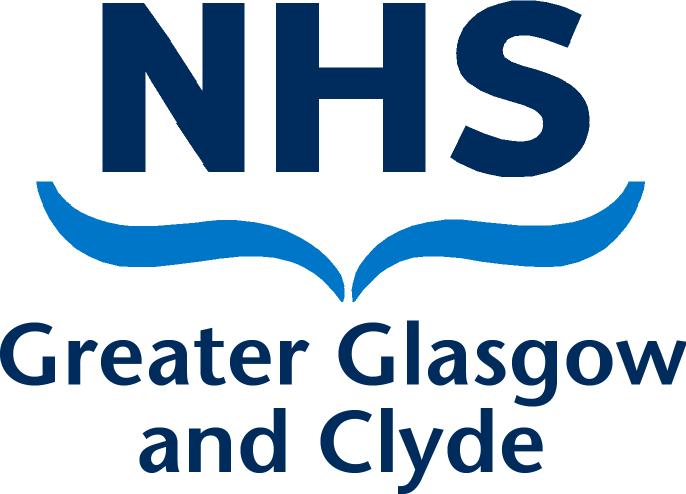 DirectorateAddress 1Address 2Address 3Post CodePRIVATE & CONFIDENTIALDear [name]Flexible Working Appeal HearingI write with reference to the submission of a Flexible Working Application appeal form received on [date]. The appeal hearing will be held in accordance with NHS Greater Glasgow & Clyde Flexible Working Policy and the arrangements are as follows:Date:		[Date]Time:		[Time]Location:	[Location]I will chair the appeal hearing supported by [HR practitioner’s name, job title]. Also in attendance at the hearing will be [ if applicable add name of manager who made the decision not to support the application]You are entitled to be accompanied by a recognised accredited Trade Union/ Professional Organisation representative, colleague, friend or relative not acting in a legal capacity. If you would like to be accompanied by someone other than those listed above, please contact me to discuss this. Please contact [name, job title and contact details] by [date] to confirm your attendance at the hearing and, if applicable, who you will be accompanied by. If for any reason either you or your representative/companion is unable to attend at the specified time you must ensure you give me adequate notice of this so the hearing can be rearranged to a mutually suitable time.  In the meantime, if you have any questions please do not hesitate to contact me on [phone number].  Yours sincerely[Name][Job Title][Service]NAMEADDRESS1ADDRESS2ADDRESS3POST CODEDate:	 DATERef No:	Direct Line:	NumberEmail:Contact:	 NAME